Order of WorshipCentering Song:	“Jesus, Jesus, There is Something about that Name”Call to Worship (adapted from Ministry Matters)L: 	We who knelt in the stable—P: 	Let us come and kneel in the temple!L: 	Let our hearts give thanks, and our hands rejoice!P: 	Let our spirits sing, and our bodies dance!L: 	O children, enter the house of the Lord!P: 	Enter God's presence, and be reborn!Hymn of Adoration: “Sing We the King…to Reign” [# 56 VIP]Prayer of AdorationL:	All Hail, King Jesus! All Hail, Immanuel! God, You are indeed, with us.  We exalt You, who came to earth as a babe to rescue humankind from sin.  We praise Thee! We bless Thee! We acknowledge, on this blessed Christmas Sunday, that You are the best gift ever given in this world.  We magnify You - Majestic, Omnipotent, Omniscient Redeemer.  We celebrate that powerful Name, which is higher than all other names; and at the sound of which every knee must bow, and every tongue shall confess, that You – Jesus, are Lord of this Universe! Amen.Prayer of ConfessionL:  	God of Christmas, we come before You, in humility and sorrow, confessing that we have been ungracious in accepting the gift You gave unreservedly.  We have hidden You from the people of the world who are longing for peace, joy, love and hope – all of which You bring.  We confess that, just as there was no room in the Inn for You at birth, in like manner, there is too often no room in our hearts for You to come and dwell.  And, in this Christmas time, we have caused our apprehensions and prejudice, to prevent us from making room or space for the homeless, the hungry and the poor to come and experience Your providing hand at work in and through us. P: 	Forgiving and gracious God, forgive us, we pray. ALL: 	Free us from the commercialised and self-centred way we have made Christmas ‘come alive’, and truly cause our hearts to be awakened by Your perfect gift of peace, joy, hope and love, in this season and beyond. Amen.Our Assurance of PardonL: 	Christ came to earth, born in a manger, for a purpose which was to give us a chance to truly live and gain access to eternal life with God in paradise.  Having confessed our sins, out of the hope which came at Christmas and love which manifested on Mount Calvary, we can be assured that we have been forgiven and set free, by Christ Jesus.  Amen and Amen.Prayers of ThanksgivingL: 	On this Christmas Sunday, let us pause, reflect, and offer thanks unto God for the perfect gift of Jesus to this world, and for everything else we have been able to experience in this life which has been loaned to us.  We surely have much to give God thanks for.   Let us give thanks to God in the stillness of this moment.(Silent individual/family Prayers of Thanksgiving offered to God)ALL: 	Master, Friend, Sibling, Keeper…Jesus, we thank You for who You have been to us; for Your steadfast presence in our lives even amid adversities and for who You will continue to be and do for us, in time to come.  Amen.Hymn of Celebration: “He was born on Christmas Day” [# 64 VIP]Time of Praise in Worship:	Led by Pastor Sean A. Davis, Dr. Andrew Burton & Sis. Kerry-Ann SaddlerTHE MINISTRY OF THE WORDThe Collect:  ALL:	Heavenly Father, whose blessed Son shared at Nazareth the life of an earthly home: help Your Church to live as one family, united in love and obedience, and bring us all at last to our home in heaven; through Jesus Christ our Lord.  Amen.Old Testament:   1 Samuel 2:18-20, 26	- Dr. Andrew BurtonResponsorial Psalm:  Psalm 148 (VIP #656)   Led by Pastor Sean DavisL: 	1 Praise the Lord!  Praise the Lord from the heavens;
    praise him in the heights!R: 	2 Praise him, all his angels; praise him, all his host! L: 	3 Praise him, sun and moon; praise him, all you shining stars! R: 	4 Praise him, you highest heavens,
    and you waters above the heavens!L: 	5 Let them praise the name of the Lord,
    for he commanded and they were created.R: 	6 He established them forever and ever;
    he fixed their bounds, which cannot be passed. L: 	7 Praise the Lord from the earth, 
    you sea monsters and all deeps,R: 	8 fire and hail, snow and frost,
    stormy wind fulfilling his command! L: 	9 Mountains and all hills, fruit trees and all cedars!R: 	10 Wild animals and all cattle,
    creeping things and flying birds! sL: 	11 Kings of the earth and all peoples,
    princes and all rulers of the earth! R: 	12 Young men and women alike, old and young together! L: 	13 Let them praise the name of the Lord,
    for his name alone is exalted; his glory is above earth and heaven. R: 	14 He has raised up a horn for his people, praise for all his faithful, for the people of Israel who are close to him.
Praise the Lord!The GloriaEpistle: Colossians 3:12-17			Sis. Kerry-Ann SaddlerHymn of Preparation: “De Virgin Mary Had a Baby Boy” (VIP #60)Gospel:	Luke 2:41-52/Luuk 2:41-52 	Pastor Sean A. Davis(Di Jamiekan Nyuu Testiment)	Sermon:			- Rev’d Jerand Phills (Final Year           Minister-in-Training, UTCWI)Hymn of Dedication: “All for Jesus” [# 220 VIP]Announcements/ Offertory/ Blessing of Tithes & Offering                 PRAYERS OF INTERCESSIONL: 	Christ, the Messiah, even as there was no room for You in the Inn, today, we bring before You those who are homeless, disregarded and abandoned.R:        Immanuel, grant that the each of us, the church, civil society, and government may become more intentional in establishing homes for the underprivileged in our world and bring joy to their hearts.L:  	Christ, the Messiah, who found Yourself in the temple courts sitting among and listening to teachers, asking questions even, we pray that You will enable Your people to find themselves in the spaces that foster spiritual edification for the days ahead. R:   	Immanuel, grant that Your people will not lose their way and dwell in the company of those who cause us to stray from You; and even when we stray, grant that we quickly find our way back into Your holy presence.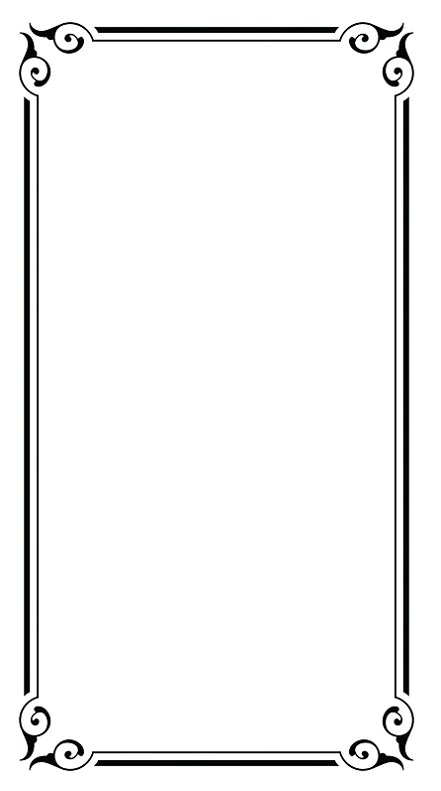 L:	Christ, the Messiah, who demonstrated obedience to Your earthly parents, we pray for the children in this nation and the world who choose disobedience and experience various unfortunate realities.R:	Immanuel, grant that as we seek to be like You, we will embrace spiritual obedience in this season and those to come.L:	Christ, the Messiah, who has been present, faithful and true, so often, at Christmas, we become busy, overwhelmed and anxious, as we strive to share in various forms of festivities.ALL:	Immanuel, grant that we will realign our focus, and redirect our attention towards You, embracing the reason to rejoice in the peace, joy, love and hope You brought at Christmas, over two thousand years ago, and still offers to all humankind today.  Amen.The Lord’s PrayerClosing Hymn: “Go Tell It on the Mountain” [# 61 VIP]Benediction (adapted from Ministry Matters) – Led by Rev’d Jerand PhillsL:	As the Son of God came unto the world, let His brothers and sisters go into the world, giving thanks for life in word and deed, and growing in love for God and neighbour. Amen and Amen.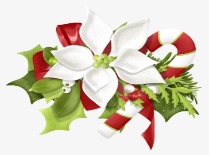 The Methodist Church in the Caribbean 
and the Americas (MCCA)Jamaica DistrictDISTRICT THEME:“Spreading Scriptural Holiness to Reform the Nation…Beginning with Me”Sub-Theme: “Caring for the Body, Mind and Soul as we Serve the present Age”METHODIST VOICES IN WORD AND SONGTELEVISION MINISTRY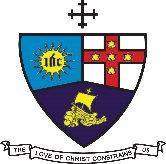 1st Lord’s Day in the Nativity Octave Sunday, December 26, 2021 @ 1:30 p.m. DIVINE WORSHIP       Officiating:Preacher:	Rev’d Jerand Phills	Final Year Minister-in-Training, United Theological College of the West Indies (UTCWI)Liturgist: 	Pastor Sean A. Davis, JPLay Youth Pastor, Mt. Fletcher Circuit ----------------------------------------------------------------------------------------------------------------------------------------------------------------------------------------------------------------------------      Pianists: Bro. Matthew Wright & Sis. Marcia Cohen	            (Red Hills Congregation, Western St. Andrew Circuit)Drummer: Bro. Joshua Valentine(Red Hills Congregation, Western St. Andrew Circuit)Praise Team:Pastor Sean A. Davis, Sis. Kerry-Ann Saddler &Dr. Andrew BurtonChoristers:Sisters Barbara Hylton, Marcia Cohen, Marjorie McCalla & Nesta Brown Brothers Orville Manning & Nigel Haye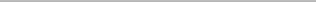                  District President:  Bishop the Rev’d Christine Gooden Benguche                District Conference Secretary:  Rev’d Dr. Wayneford McFarlane A warm welcome to all worshippers! 